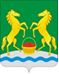 СОВЕТ НАРОДНЫХ ДЕПУТАТОВБАБЯКОВСКОГО СЕЛЬСКОГО ПОСЕЛЕНИЯНОВОУСМАНСКОГО МУНИЦИПАЛЬНОГО РАЙОНАВОРОНЕЖСКОЙ ОБЛАСТИРЕШЕНИЕот 11.03.2021года                                 №11с. БабяковоО внесении изменений в решение Совета народных депутатов Бабяковского  сельского поселения Новоусманского муниципального района Воронежской области от 15.12.2017г. №36 «Об утверждении «Положения о дорожной деятельности Бабяковского сельского поселения Новоусманского муниципального района Воронежской области»В соответствии с Федеральным законом от 6 октября 2003 года № 131-ФЗ «Об общих принципах организации местного самоуправления в Российской Федерации», Федеральным законом от 08 ноября 2007 № 257-ФЗ «Об автомобильных дорогах и о дорожной деятельности в Российской Федерации и о внесении изменений в отдельные законодательные акты Российской Федерации», Уставом Бабяковского сельского поселения, Совет народных депутатов Бабяковского сельского поселения Новоусманского муниципального района Воронежской области» решил:1. Внести в решение Совета народных депутатов Бабяковского сельского поселения Новоусманского муниципального района Воронежской области от 15.12.2017г. №36 «Об утверждении «Положения о дорожной деятельности Бабяковского сельского поселения Новоусманского муниципального района Воронежской области» следующие изменения:Подпункт 5.8. приложения к решению изложить в следующей редакции:«5.8.  Реконструкция  автомобильных дорог общего пользования Бабяковского  сельского поселения путем их щебенения не производится на улицах, где менее чем в 60% построенных домах отсутствуют зарегистрированные для постоянного проживания граждане, улицы застройка которых произведена менее чем на 60 %, улицы, ширина которых составляет менее чем три метра.»2. Настоящее решение обнародовать в установленном законом порядке.3. Контроль за исполнением настоящего решения возложить на главу Бабяковского сельского поселения Енина П.Н.ГЛАВА БАБЯКОВСКОГО СЕЛЬСКОГОПОСЕЛЕНИЯ НОВОУСМАНСКОГО МУНИЦИПАЛЬНОГО РАЙОНА ВОРОНЕЖСКОЙ ОБЛАСТИ    ____________ П.Н. ЕНИНПРЕДСЕДАТЕЛЬ СОВЕТА НАРОДНЫХ ДЕПУТАТОВ  БАБЯКОВСКОГО СЕЛЬСКОГО ПОСЕЛЕНИЯ НОВОУСМАНСКОГО МУНИЦИПАЛЬНОГО РАЙОНА ВОРОНЕЖСКОЙ ОБЛАСТИ    ________________ А.А. КАНЕВСКИЙ